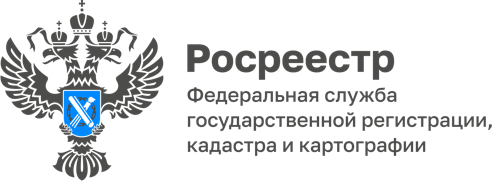 19.12.2022В 2022 году в ЕГРН внесены сведения о земельных участках, предназначенных для туризма Республика Адыгея привлекательна не только для проживания, но и популярность отдыха в Адыгее постоянно растет. В связи с этим на территории республики реализуются мероприятия по созданию на Фишт-Оштеновском горном массиве всесезонного горного экокурорта «Лагонаки»», созданию туристско-рекреационного парка «Даховская поляна».В рамках реализации данных мероприятий в 2022 году в Единый государственный реестр недвижимости были внесены сведения о земельных участках, предназначенных для организации природно-познавательного туризма; туристического обслуживания; обеспечения научной деятельности; и деятельности в области гидрометеологии; оборудования площадок для занятий спортом. Также сформированные земельные участки позволят обеспечить создаваемый всесезонный горный курорт объектами инфраструктуры. В соответствии с планом мероприятий по реализации проекта «Всесезонный горный экокурорт «Лагонаки» земельные участки предоставлены инвесторам, в сведения ЕГРН внесены записи о правах.Реализация мероприятий обеспечивается Управлением Росреестра по Республике Адыгея в плановом режиме.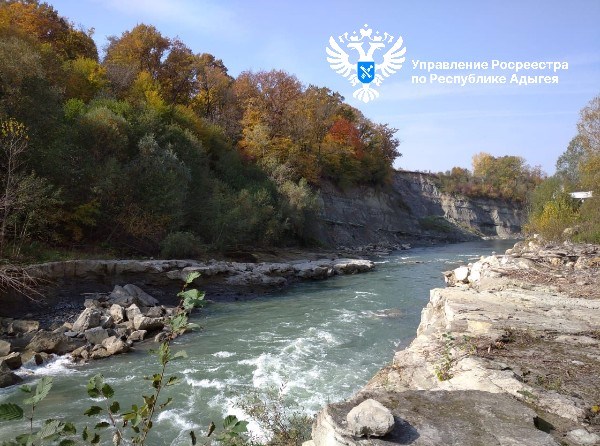 ------------------------------------Контакты для СМИ: (8772)56-02-4801_upr@rosreestr.ruwww.rosreestr.gov.ru385000, Майкоп, ул. Краснооктябрьская, д. 44